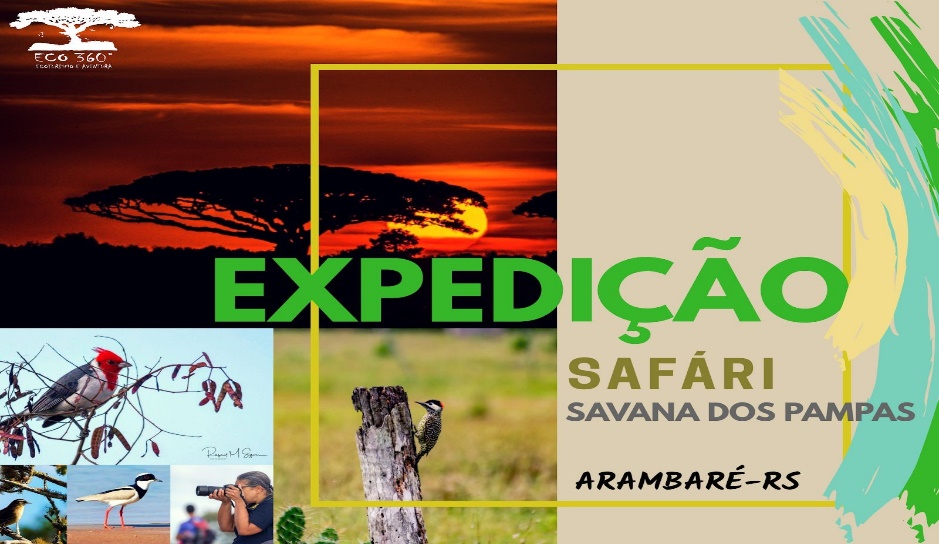               EXPEDIÇÃO SAFÁRI SAVANA  DOS  PAMPAS COSTA  DO CE DO -  RS EXTREMO SUL DO BRASIL                              "Compartilhando emoções.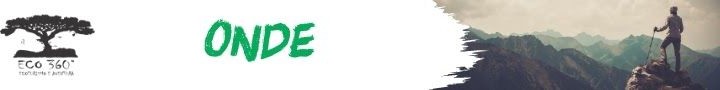                                                 Arambaré x Tapes- Costa Doce do RS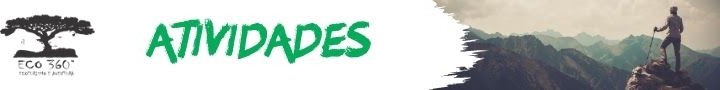 Expedição Safári Savana dos PampasPasseio 4x4 pelas fazendas, com trilhas e caminhadas curtas por matas, dunas e praias desertas às margens da Lagoa dos PatoVamos fugir da agitação das grandes cidades ?Queremos levar você para se conectar com a natureza, vivenciando momentos mais intensos de bem viver, compartilhando paz, gentileza e amor entre todos os seres. Esta atividade trata-se de um passeio safári em veículo 4x4, percorrendo entre fazendas e as margens da Lagoa dos Patos, por dunas  e  praias desertas, onde seremos  contemplados  com  a  paz  e  os  sons  da natureza.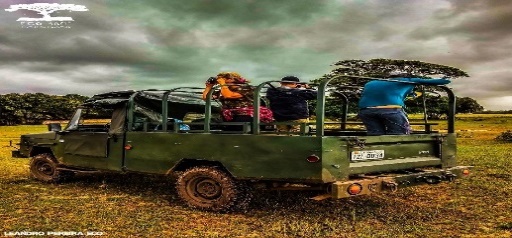 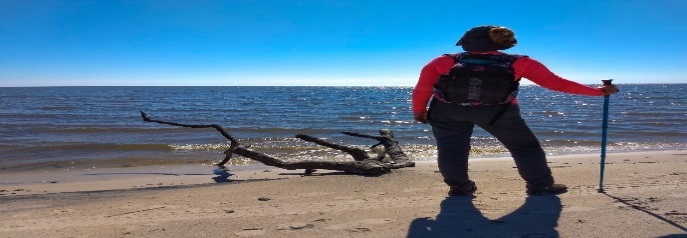 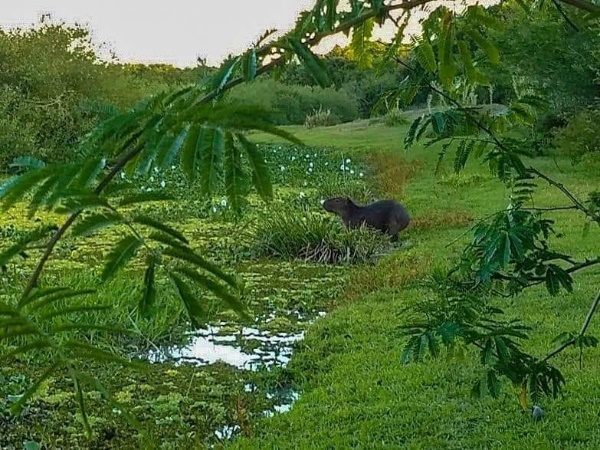 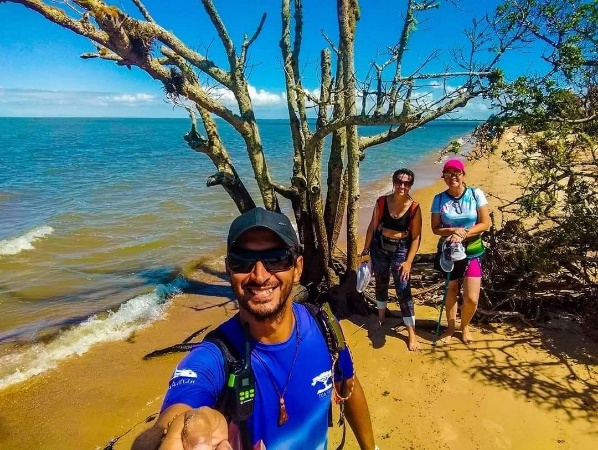 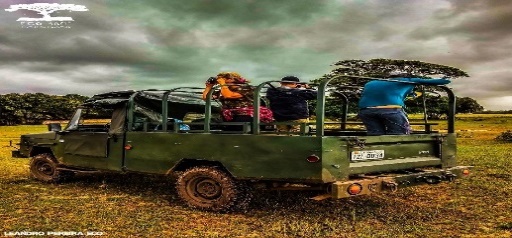 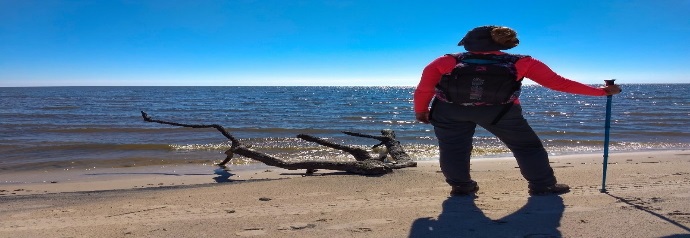 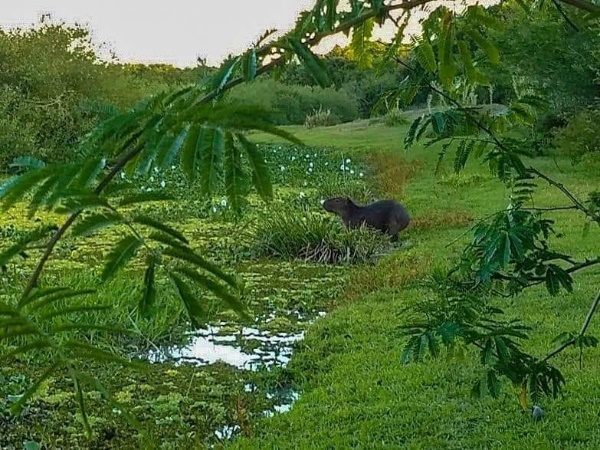 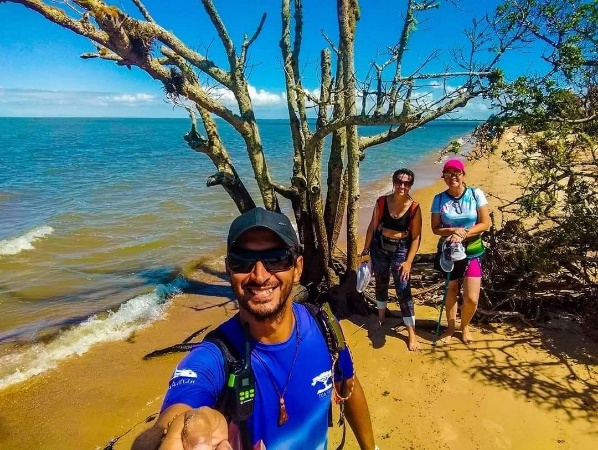 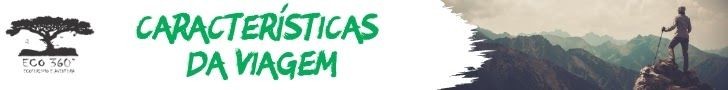  A  Aventura  Safári será  feita, e num  Jeep  do  exército, e  um   segundo  veículo  de  apoio  para  realização  de passeios 4x4, com capacidade  para  no  mínimo  3    e  máximo  8  pessoas,  permitindo  o  deslocamento  por grandes áreas e diferentes ecossistemas, tais como: estradas de acesso, campos abertos, áreas alagadas.Este passeio nos proporciona uma visão ampla da paisagem, podendo-se avistar a grande diversidade da fauna e flora do bioma pampa, uma região ainda preservada.Existem nesta região, mais de 150 espécies de aves registradas, muitas delas migratórias.Um ecossistema espetacular com butiazeiros, coqueiros, figueiras centenárias e Umbus gigantes, dunas e tudo isso banhado pelas águas da maior laguna de água doce do mundo.ROTEIRO COMPLETO:
1º dia – Porto Alegre/Arambaré-  08:00 h - Check in na pousada ou hotel em Arambaré. - 08:30 h - Início da nossa Aventura-  11:00 h - Parada para piquenique (Salgados, sanduiches, frutas, suco, café, água mineral) - 14:30 h - Parada para lanche na praia deserta- 15:00 h - Trilha curta pela mata, dunas e praias desertas - 16:00 h - Retorno para Pousada- 19:00 h - Jantar Campeiro Após o jantar tempo livre
2º dia - Arambaré- 07:00 h - Café da manhã- 08:00 h - Início da nossa Aventura- 09:00 h - Parada para fotos na Ponte Arroio do Brejo as margens da lagoa dos patos-  09:30 h - Parada no marco farroupilha ás margens da lagoa dos Patos, local onde os imperialista desembarcaram para atacar as tropas de Bento Gonçalves durante a Revolução Farroupilha.- 12:00 h - Parada trilha curta entre as Figueiras Centenárias - 14:30 h - Chegada na Vila de pescadores e almoço campeiro -15:30 h -Retorno para Pousada- 17:00 h - Check out na Pousada.Estaremos nos despedindo deste paraíso, levando na lembrança, os belos momentos e emoções compartilhadas.DIFICULDADE DA VIAGEM 1 À 10:Nível Fácil: Entre 3 - 5.Índice UV : 7 (Alto), use filtro solar.Exposição ao sol : entre 75% e 90% do percurso.Distância percorrida: 75 km durante os passeiosDuração média: 8 horas por dia aproximadamente Velocidade média: 2,5 km/hElevação mínima: 7 m Elevação máxima: 65 mO QUE INCLUI:1 noite de ospedagem no hotel Arambaré Palace Hotel com café da manhã; 1 jantar   1 Almoço campeiro;  Safári em veículos 4x4; entrada em fazendas; 1 piquenique ( salgados, pastéis, sanduíches naturais, café, leite, suco, frutas ); guias e condutores locais;  seguro pessoal categoria aventura ( Porto Seguro ) e  apoio dos bombeirosO QUE NÃO INCLUI:Qualquer item não mencionado como incluído.NÚMERO DE PARTICIPANTES PARA QUE ACONTEÇA O EVENTO:Máximo: 3 pessoas e mínimo: 1 pessoasVALORES  EM REAIS E POR PESSOA4 vezes sem juros ou em entrada + 5 parcelas			                                                    Tabela elaborada em 25.06.2020O QUE CADA PARTICIPANTE DEVE LEVAR:Máscaras (Uso obrigatório);  Protetor solar;  Kit  1º  socorros pessoal  (opcional) º Repelente;Máquina fotográfica; Boné ou chapéu; Água extra,  Calçado extraREGRAS E RESTRIÇÕES:Respeitar a natureza.Trazer de volta o lixo que levar.Respeitar as instruções dos guias e instrutores. Não arrancar plantas.Se não souber nadar, não se arrisque em águas profundas. Banhe-se em águas rasas.Não é permitido o consumo de bebidas alcoólicas antes e durante as atividades. Tolerância de 10 minutos, em caso de atraso para o embarque.CondiçõesNº de paxApto Single Apto DuploApto triploÀ Vista14.339,001 + 5 Vezes769,00À Vista22.933,002.848,001 + 5 Vezes520,00505,00À Vista33.436,001.647,001.523,001 + 5 Vezes609,00292,00270,00